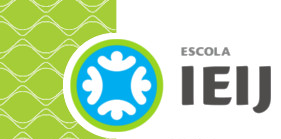 água na luaQuestão 1a) Pinte, de qualquer cor, o único astro que só pode ser visto durante o dia. 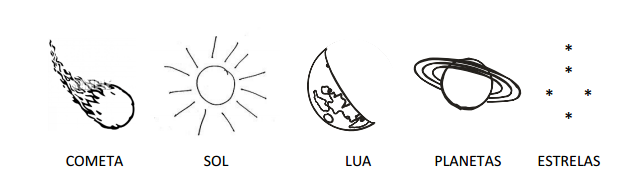 b) Explique por que só pode ser visto de dia.________________________________________________________________________________________________________________________________________________________________________________________________________________________________________________Questão 2Escreva ESPACIAL ou TERRESTRE debaixo de cada desenho se ele pertencer ao ESPAÇO ou à TERRA. Espaço é tudo que está além da atmosfera. 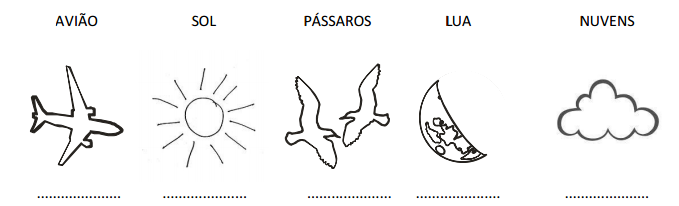 Questão 3No desenho ao lado, da Lua e algumas estrelas, faça um CÍRCULO sobre a única estrela que não poderia estar onde foi desenhada, pois nunca seria vista ali. Explique por quê. 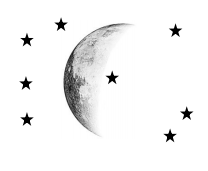 _______________________________________________________________________________________________________________________________________________________________________________________________________________________________________________________________________________________________________Questão 4Ligue as palavras às respectivas imagens.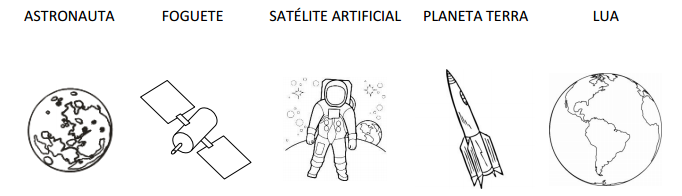 Agora, escreva as palavras em ordem alfabética. Questão 5Pinte com qualquer cor, ou faça um círculo ao redor do veículo que os astronautas usaram para pousar na Lua em 1969.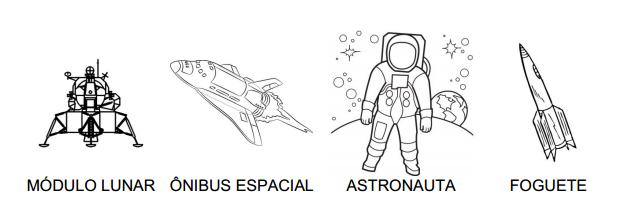 _______________________________________________________________________________________________________________________________________________________________________________________________________________________________________________________________________________________________________________________________________________________________________________________________________________________________